04/09/2022 10:54:48 PM	FONDO INSTITUCIONAL COPRESIDAMovimiento de Cuentas Desde 01/08/2022 Hasta 31/08/2022RO$Sistema de Administracion Financiera - SAF WEB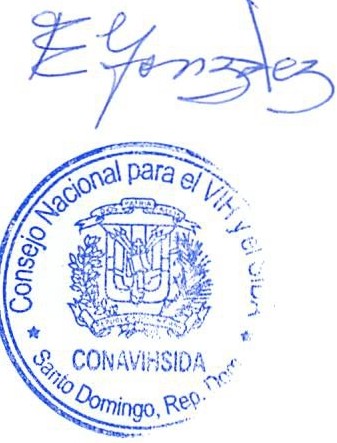 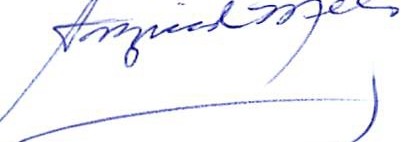 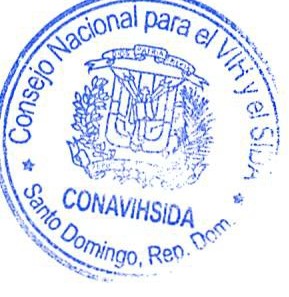 Pagina 1FechaAsientoNombre AsientoDebitosCreditosBalanceTasa1112-01Banco de Reservas1112-01-001CUENTA INSTITUCIONAL	Balance InicialCUENTA INSTITUCIONAL	Balance Inicial0.0011131/08/2022BANCO654 Cta. No. 240-016705-7 • Depósito 281,347.821.501.347,821.500.0000DP28 TESORERIA NACIONAL -CONAVIHSIDA Transferencia131/08/2022BANCO655 Cta. No. 240-016705-7 - Comisión Bancaria 65325.001,347,496.500.0000l1112-01-001CB65 Para registrar cargos y comisiones bancarias de la cuenta No.l1112-01-001CUENTA INSTITUCIONALCUENTA INSTITUCIONAL1,347,821.50325.001,347,496.5011112-01Banco de Reservas	Balance Final1,347,821.50325.001,347,496.50Gran TotalGran TotalGran Total1,347,821.50325.001,347,496.50